November 15, 2019Re:	A-2019-3013560RONALD E BECKT/A FIRST STEP MOVERS221 THIRD STREETWASHINGTON  PA  15301RE	APPLICATION FOR MOTOR COMMON CARRIER OF PROPERTYDear Mr Beck:On October 1, 2019, the application of Ronald E Beck t/a First Step Movers, at A-2019-3013560, and further amended to the correct authority on November 12, 2019, as a motor common carrier of Household Goods was accepted for filing and docketed with the Public Utility Commission.  In order for the Commission to proceed with the application, additional information is required.  Under #2 of the Verified Statement of Applicant it states: “June 2017 – July 2019: worked with licensed household goods carrier, Matheson Transfer Company, A-00068360.”Please forward the information to the Secretary of the Commission at the following address within ten (10) working days from the date of this letter. Rosemary Chiavetta, SecretaryPennsylvania Public Utility CommissionCommonwealth Keystone Building400 North StreetHarrisburg, Pennsylvania 17120Your answers should be verified per 52 Pa Code § 1.36.  Accordingly, you must provide the following statement with your responses:I, ________________, hereby state that the facts above set forth are true and correct to the best of my knowledge, information and belief, and that I expect to be able to prove the same at a hearing held in this matter.  I understand that the statements herein are made subject to the penalties of 18 Pa.C.S. § 4904 (relating to unsworn falsification to authorities).The blank should be filled in with the name of the appropriate company representative, and the signature of that representative should follow the statement.Failure to comply with this request within 10 working days from the date of this letter will result in the denial of the application.  Please direct any questions to Jerome Elliott, Bureau of Technical Utility Services at 717.214-7155.  Faxed or emailed filings are not accepted.							Sincerely,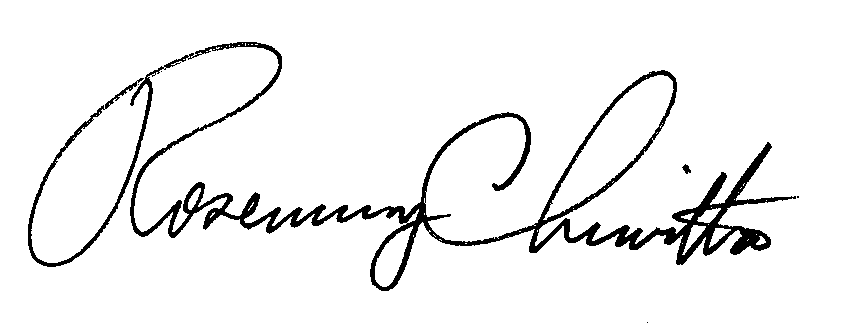 							Rosemary Chiavetta							SecretaryEnclosure Docket No.  A-2019-3013560Ronald E Beck t/a First Step MoversRequest for InformationThe question states that you must: Please provide evidence of minimum of two-years’ experience with a licensed household goods carrier or the equivalent as required by 52 PA Code Section 3.381(c)(1)(888)(A)(ll).This means that we need to see actual proof / evidence, such as a W-2 form, pay stubs, or other definitive proof that you have, in fact, worked for a licensed carrier.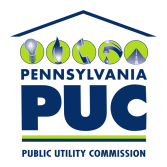 PENNSYLVANIA PUBLIC UTILITY COMMISSIONCOMMONWEALTH KEYSTONE BUILDING400 NORTH STREETHARRISBURG, PENNSYLVANIA 17120IN REPLY PLEASE REFER TO OUR FILE